I hereby declare that the above-mentioned information is correct up to my knowledge.DATE :- …..........                                                                                                     Submitte                                                                                                                      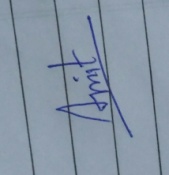 PLACE :- …………………..								AMIT		AMIT                   : amitj0215@gmail.com,                                     :   +91-7982383573, 8010294241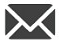 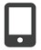 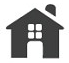                :  SEC 103, NEAR RADHA KRISHANA MANDIR V.P.O. DAULTABAD, GURUGRAM (HR) ,122006 		AMIT                   : amitj0215@gmail.com,                                     :   +91-7982383573, 8010294241               :  SEC 103, NEAR RADHA KRISHANA MANDIR V.P.O. DAULTABAD, GURUGRAM (HR) ,122006 		AMIT                   : amitj0215@gmail.com,                                     :   +91-7982383573, 8010294241               :  SEC 103, NEAR RADHA KRISHANA MANDIR V.P.O. DAULTABAD, GURUGRAM (HR) ,122006 		AMIT                   : amitj0215@gmail.com,                                     :   +91-7982383573, 8010294241               :  SEC 103, NEAR RADHA KRISHANA MANDIR V.P.O. DAULTABAD, GURUGRAM (HR) ,122006 		AMIT                   : amitj0215@gmail.com,                                     :   +91-7982383573, 8010294241               :  SEC 103, NEAR RADHA KRISHANA MANDIR V.P.O. DAULTABAD, GURUGRAM (HR) ,122006 		AMIT                   : amitj0215@gmail.com,                                     :   +91-7982383573, 8010294241               :  SEC 103, NEAR RADHA KRISHANA MANDIR V.P.O. DAULTABAD, GURUGRAM (HR) ,122006 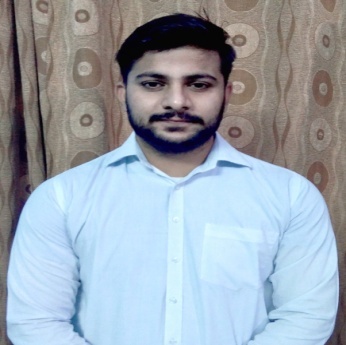 Mechanical Engineer2 Year Experience In Quality As QC in SUPRAJIT ENGINEERING LIMITED, BHIWADI, RAJASTHAN.6 MONTHS Project Training HONDA MOTORCYCLE AND  SCOOTER INDIA PVT. LTD. MANESAR GURUGRAM.4 Week summer Training in QH TALBROS ,UDHYOG VIHAR, GURUGRAM. Increment in salary by 20% - 25% this year.Mechanical Engineer2 Year Experience In Quality As QC in SUPRAJIT ENGINEERING LIMITED, BHIWADI, RAJASTHAN.6 MONTHS Project Training HONDA MOTORCYCLE AND  SCOOTER INDIA PVT. LTD. MANESAR GURUGRAM.4 Week summer Training in QH TALBROS ,UDHYOG VIHAR, GURUGRAM. Increment in salary by 20% - 25% this year.Mechanical Engineer2 Year Experience In Quality As QC in SUPRAJIT ENGINEERING LIMITED, BHIWADI, RAJASTHAN.6 MONTHS Project Training HONDA MOTORCYCLE AND  SCOOTER INDIA PVT. LTD. MANESAR GURUGRAM.4 Week summer Training in QH TALBROS ,UDHYOG VIHAR, GURUGRAM. Increment in salary by 20% - 25% this year.Mechanical Engineer2 Year Experience In Quality As QC in SUPRAJIT ENGINEERING LIMITED, BHIWADI, RAJASTHAN.6 MONTHS Project Training HONDA MOTORCYCLE AND  SCOOTER INDIA PVT. LTD. MANESAR GURUGRAM.4 Week summer Training in QH TALBROS ,UDHYOG VIHAR, GURUGRAM. Increment in salary by 20% - 25% this year.Mechanical Engineer2 Year Experience In Quality As QC in SUPRAJIT ENGINEERING LIMITED, BHIWADI, RAJASTHAN.6 MONTHS Project Training HONDA MOTORCYCLE AND  SCOOTER INDIA PVT. LTD. MANESAR GURUGRAM.4 Week summer Training in QH TALBROS ,UDHYOG VIHAR, GURUGRAM. Increment in salary by 20% - 25% this year.Mechanical Engineer2 Year Experience In Quality As QC in SUPRAJIT ENGINEERING LIMITED, BHIWADI, RAJASTHAN.6 MONTHS Project Training HONDA MOTORCYCLE AND  SCOOTER INDIA PVT. LTD. MANESAR GURUGRAM.4 Week summer Training in QH TALBROS ,UDHYOG VIHAR, GURUGRAM. Increment in salary by 20% - 25% this year.PROFILE SNAPSHOTPROFILE SNAPSHOTPROFILE SNAPSHOTPROFILE SNAPSHOTPROFILE SNAPSHOTPROFILE SNAPSHOTDemonstrating how a product meets a client’s needs. Understating the Strategic Planning & Total Scope of the project to achieve the project specific goals.Maintaining coordination with all key members of the project team. Initiating and planning timely  project that fulfil the requirement of customers.Preparing the reports (daily, weekly and monthly)  to update the status of project to top management.Supervising and inspection of assembly work.                                         Demonstrating how a product meets a client’s needs. Understating the Strategic Planning & Total Scope of the project to achieve the project specific goals.Maintaining coordination with all key members of the project team. Initiating and planning timely  project that fulfil the requirement of customers.Preparing the reports (daily, weekly and monthly)  to update the status of project to top management.Supervising and inspection of assembly work.                                         Demonstrating how a product meets a client’s needs. Understating the Strategic Planning & Total Scope of the project to achieve the project specific goals.Maintaining coordination with all key members of the project team. Initiating and planning timely  project that fulfil the requirement of customers.Preparing the reports (daily, weekly and monthly)  to update the status of project to top management.Supervising and inspection of assembly work.                                         Demonstrating how a product meets a client’s needs. Understating the Strategic Planning & Total Scope of the project to achieve the project specific goals.Maintaining coordination with all key members of the project team. Initiating and planning timely  project that fulfil the requirement of customers.Preparing the reports (daily, weekly and monthly)  to update the status of project to top management.Supervising and inspection of assembly work.                                         Demonstrating how a product meets a client’s needs. Understating the Strategic Planning & Total Scope of the project to achieve the project specific goals.Maintaining coordination with all key members of the project team. Initiating and planning timely  project that fulfil the requirement of customers.Preparing the reports (daily, weekly and monthly)  to update the status of project to top management.Supervising and inspection of assembly work.                                         Demonstrating how a product meets a client’s needs. Understating the Strategic Planning & Total Scope of the project to achieve the project specific goals.Maintaining coordination with all key members of the project team. Initiating and planning timely  project that fulfil the requirement of customers.Preparing the reports (daily, weekly and monthly)  to update the status of project to top management.Supervising and inspection of assembly work.                                         Coordinating & participating in project review meetings and follow-ups with client, consultants. Coordinating & participating in project review meetings and follow-ups with client, consultants. Coordinating & participating in project review meetings and follow-ups with client, consultants. Coordinating & participating in project review meetings and follow-ups with client, consultants. Coordinating & participating in project review meetings and follow-ups with client, consultants. Coordinating & participating in project review meetings and follow-ups with client, consultants. Monitoring and assuring all project related compliance.Monitoring and assuring all project related compliance.Monitoring and assuring all project related compliance.Monitoring and assuring all project related compliance.Monitoring and assuring all project related compliance.Monitoring and assuring all project related compliance.Maintain relationships with our customer, ensuring no problems at customer end by telephonic meeting on daily basis. Collecting new ideas from seniors, juniors and college .Closing of the project in system technically and commercially completely.Updating knowledge on the technical and taxation front.Calibrating all in process and final inspection gauge as per given plan and timeLayout cables at final inspection as per given plan and time.Preparing pre dispatch inspection reports before dispatch.Sample inspection and preparing report of new models.Through knowledge of quality 5s, Kaizen, Poke-Yoke, Work instruction, cost saving suggestion, waste elimination through Kaizen.Basic working knowledge of Profile Projector.Basic knowledge of PPAP Documentation.Preparation for customer audits. Maintain relationships with our customer, ensuring no problems at customer end by telephonic meeting on daily basis. Collecting new ideas from seniors, juniors and college .Closing of the project in system technically and commercially completely.Updating knowledge on the technical and taxation front.Calibrating all in process and final inspection gauge as per given plan and timeLayout cables at final inspection as per given plan and time.Preparing pre dispatch inspection reports before dispatch.Sample inspection and preparing report of new models.Through knowledge of quality 5s, Kaizen, Poke-Yoke, Work instruction, cost saving suggestion, waste elimination through Kaizen.Basic working knowledge of Profile Projector.Basic knowledge of PPAP Documentation.Preparation for customer audits. Maintain relationships with our customer, ensuring no problems at customer end by telephonic meeting on daily basis. Collecting new ideas from seniors, juniors and college .Closing of the project in system technically and commercially completely.Updating knowledge on the technical and taxation front.Calibrating all in process and final inspection gauge as per given plan and timeLayout cables at final inspection as per given plan and time.Preparing pre dispatch inspection reports before dispatch.Sample inspection and preparing report of new models.Through knowledge of quality 5s, Kaizen, Poke-Yoke, Work instruction, cost saving suggestion, waste elimination through Kaizen.Basic working knowledge of Profile Projector.Basic knowledge of PPAP Documentation.Preparation for customer audits. Maintain relationships with our customer, ensuring no problems at customer end by telephonic meeting on daily basis. Collecting new ideas from seniors, juniors and college .Closing of the project in system technically and commercially completely.Updating knowledge on the technical and taxation front.Calibrating all in process and final inspection gauge as per given plan and timeLayout cables at final inspection as per given plan and time.Preparing pre dispatch inspection reports before dispatch.Sample inspection and preparing report of new models.Through knowledge of quality 5s, Kaizen, Poke-Yoke, Work instruction, cost saving suggestion, waste elimination through Kaizen.Basic working knowledge of Profile Projector.Basic knowledge of PPAP Documentation.Preparation for customer audits. Maintain relationships with our customer, ensuring no problems at customer end by telephonic meeting on daily basis. Collecting new ideas from seniors, juniors and college .Closing of the project in system technically and commercially completely.Updating knowledge on the technical and taxation front.Calibrating all in process and final inspection gauge as per given plan and timeLayout cables at final inspection as per given plan and time.Preparing pre dispatch inspection reports before dispatch.Sample inspection and preparing report of new models.Through knowledge of quality 5s, Kaizen, Poke-Yoke, Work instruction, cost saving suggestion, waste elimination through Kaizen.Basic working knowledge of Profile Projector.Basic knowledge of PPAP Documentation.Preparation for customer audits. Maintain relationships with our customer, ensuring no problems at customer end by telephonic meeting on daily basis. Collecting new ideas from seniors, juniors and college .Closing of the project in system technically and commercially completely.Updating knowledge on the technical and taxation front.Calibrating all in process and final inspection gauge as per given plan and timeLayout cables at final inspection as per given plan and time.Preparing pre dispatch inspection reports before dispatch.Sample inspection and preparing report of new models.Through knowledge of quality 5s, Kaizen, Poke-Yoke, Work instruction, cost saving suggestion, waste elimination through Kaizen.Basic working knowledge of Profile Projector.Basic knowledge of PPAP Documentation.Preparation for customer audits. WORK EXPERIENCEWORK EXPERIENCEWORK EXPERIENCEWORK EXPERIENCEWORK EXPERIENCEWORK EXPERIENCEUndergo 4 week training in QH TALBROS, Udhyog Vihar,GurugramUndergo 4 week training in QH TALBROS, Udhyog Vihar,GurugramUndergo 4 week training in QH TALBROS, Udhyog Vihar,GurugramUndergo 4 week training in QH TALBROS, Udhyog Vihar,Gurugram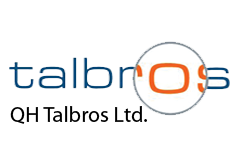 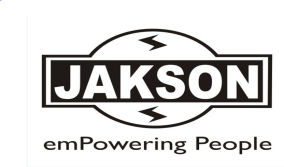 Undergo 6 months internship in HONDA MOTORCYCLE AND SCOOTER INDIA PVT. LTD. MANESAR GURUGRAMUndergo 6 months internship in HONDA MOTORCYCLE AND SCOOTER INDIA PVT. LTD. MANESAR GURUGRAMUndergo 6 months internship in HONDA MOTORCYCLE AND SCOOTER INDIA PVT. LTD. MANESAR GURUGRAMUndergo 6 months internship in HONDA MOTORCYCLE AND SCOOTER INDIA PVT. LTD. MANESAR GURUGRAM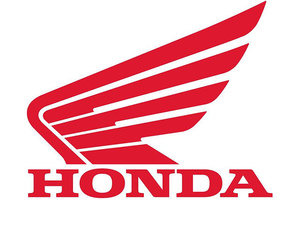 2 years working experience SUPRAJIT ENGINEERING LTD., BHIWADI, RAJASTHAN. ( MARCH 2017 TO 30 Non. 2018)2 years working experience SUPRAJIT ENGINEERING LTD., BHIWADI, RAJASTHAN. ( MARCH 2017 TO 30 Non. 2018)2 years working experience SUPRAJIT ENGINEERING LTD., BHIWADI, RAJASTHAN. ( MARCH 2017 TO 30 Non. 2018)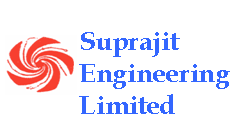 Currently working in Sk springs co. Behrampur Road Gurugram.( 1 feb, 2019 to till Date)Currently working in Sk springs co. Behrampur Road Gurugram.( 1 feb, 2019 to till Date)Currently working in Sk springs co. Behrampur Road Gurugram.( 1 feb, 2019 to till Date)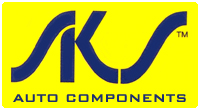 ACADEMIC & PROFESSIONAL CREDENTIALSACADEMIC & PROFESSIONAL CREDENTIALSACADEMIC & PROFESSIONAL CREDENTIALSACADEMIC & PROFESSIONAL CREDENTIALSACADEMIC & PROFESSIONAL CREDENTIALSACADEMIC & PROFESSIONAL CREDENTIALSEXTRA CURRICULAR ACTIVITIESEXTRA CURRICULAR ACTIVITIESEXTRA CURRICULAR ACTIVITIESEXTRA CURRICULAR ACTIVITIESEXTRA CURRICULAR ACTIVITIESEXTRA CURRICULAR ACTIVITIESCertification in AUTOCAD 2D+3D.Basic computer knowledge.Certification in AUTOCAD 2D+3D.Basic computer knowledge.Certification in AUTOCAD 2D+3D.Basic computer knowledge.Certification in AUTOCAD 2D+3D.Basic computer knowledge.Certification in AUTOCAD 2D+3D.Basic computer knowledge.Certification in AUTOCAD 2D+3D.Basic computer knowledge.Industrial TrainingIndustrial TrainingIn my academic year I got the opportunity to undergo my Industrial Training for 4 weeks at  QH TALBROS ,UDHYOG VIHAR GURUGRAM.In my academic year I got the opportunity to undergo my Internship for 6 month  at  HONDA MOTOR SCOOTER INDIA PVT. LTD.  ,MANESAR GURUGRAM.In my academic year I got the opportunity to undergo my Industrial Training for 4 weeks at  QH TALBROS ,UDHYOG VIHAR GURUGRAM.In my academic year I got the opportunity to undergo my Internship for 6 month  at  HONDA MOTOR SCOOTER INDIA PVT. LTD.  ,MANESAR GURUGRAM.                                                                          PERSONAL DETAIL                                                                          PERSONAL DETAIL                                                                          PERSONAL DETAIL                                                                          PERSONAL DETAILName			: 	AmitFather’s Name 	               : 	Shri Krishan                                                                                                               Date of Birth		: 	26 July, 1992Sex			: 	MaleNationality		: 	Indian                                                                                                                  Languages		:	English & Hindi Marital Status                  :              MarriedCurrent Address	:	 Sector 103, Gurugram                                                                                                           Permanent Address	:	Near Radha Krishan  mandir, V.P.O. Daultabad, Gurugram (HR), 122006                                                         Email Address     	:	amitj0215@gmail.comContact Number	:	7982383573Alternate Contact           :              8010294241Name			: 	AmitFather’s Name 	               : 	Shri Krishan                                                                                                               Date of Birth		: 	26 July, 1992Sex			: 	MaleNationality		: 	Indian                                                                                                                  Languages		:	English & Hindi Marital Status                  :              MarriedCurrent Address	:	 Sector 103, Gurugram                                                                                                           Permanent Address	:	Near Radha Krishan  mandir, V.P.O. Daultabad, Gurugram (HR), 122006                                                         Email Address     	:	amitj0215@gmail.comContact Number	:	7982383573Alternate Contact           :              8010294241Name			: 	AmitFather’s Name 	               : 	Shri Krishan                                                                                                               Date of Birth		: 	26 July, 1992Sex			: 	MaleNationality		: 	Indian                                                                                                                  Languages		:	English & Hindi Marital Status                  :              MarriedCurrent Address	:	 Sector 103, Gurugram                                                                                                           Permanent Address	:	Near Radha Krishan  mandir, V.P.O. Daultabad, Gurugram (HR), 122006                                                         Email Address     	:	amitj0215@gmail.comContact Number	:	7982383573Alternate Contact           :              8010294241Name			: 	AmitFather’s Name 	               : 	Shri Krishan                                                                                                               Date of Birth		: 	26 July, 1992Sex			: 	MaleNationality		: 	Indian                                                                                                                  Languages		:	English & Hindi Marital Status                  :              MarriedCurrent Address	:	 Sector 103, Gurugram                                                                                                           Permanent Address	:	Near Radha Krishan  mandir, V.P.O. Daultabad, Gurugram (HR), 122006                                                         Email Address     	:	amitj0215@gmail.comContact Number	:	7982383573Alternate Contact           :              8010294241